Introducció Aquest document defineix l’actuació que NGA HR durà a terme per tal de realitzar la implementació de la funcionalitat i operativa englobades en el projecte anomenat “Adequació a SAP dels sistemes de provisió de llocs de treball del PAS funcionari” que UPCnet requereix.El contingut i abast d’aquesta actuació han estat definits a partir d’un document que ha elaborat UGPASBEC el Juny de 2016, que ha estat treballat conjuntament amb UPCnet i NGA HR en una reunió de treball celebrada a començaments d’Octubre de 2017, i que han estat matisats posteriorment en diversos correus electrònics intercanviats entre els participants d’aquesta reunió. Finalment, un cop l’objectiu ha estat fixat i entès per totes les parts, s’ha procedit a plasmar-lo en aquest document per a que pugui ser revisat durant l’execució del projecte o bé posteriorment.AbastL’abast del projecte, entès com el conjunt de funcionalitats que NGA HR ha d’implementar al SAP d’UPC en l’execució d’aquest projecte, també està definit en aquest document. En el capítol següent es descriuen les tasques que es duran a terme per garantir l’aplicació de la funcionalitat i operativa requerides per UPCnet.Abans de descriure les implementacions que es duran a terme al sistema, cal aclarir que totes elles es faran per a que puguin ser aplicades operativament al PAS (àrees de personal F1, F2, F3, F4, L1, L2 i L3).Per a aquest projecte, el objectius són els que en la seva fase de definició, es van fixar segons les tasques següents:TasquesTot seguit, es descriuen les tasques que NGA HR durà a terme al SAP d’UPC, que corresponent a cadascuna de les necessitats identificades per UGPASBEC:Tasca 1Dins de l'acte PP-Canvi organitzatiu, modificar el literal del motiu:
CA - Cam.Ads.Lloc Tr.i Per per
MB - Mobilitat per trasllat de lloc de treball
els actes que estan mecanitzats a SAP amb aquest motiu, han de quedar modificats.Es modificaran tant l’identificador del motiu de l’acte (I0910) com el de la mesura (I0000).Com que el literal especificat pel nou motiu MB sobrepassa la longitud màxima permesa per SAP, s’emprarà la contracció: “Mob.trasllat lloc treb”.Tasca 2Dins de l'acte PP-Canvi organitzatiu, modificar el literal del motiu:
AT - Adscripció Definitiva per
AD - Adscripció definitiva
els actes que estan mecanitzats a SAP amb aquest motiu, han de quedar modificats.Es modificaran tant l’identificador del motiu de l’acte (I0910) com el de la mesura (I0000).Tasca 3Creació d'aquests motius, dins l'acte PP - Canvi organitzatiu:
LD - Lliure designació
RD - Redistribució d'efectius
RS - Reassignació d'efectius
TR - Trasllat interdepartamental
TS - Trasllat per motius de salutS’afegiran els motius a la parametrització de l’acte administratiu (I0910) com a la mesura (I9010).Tasca 4Dins de l'I6024 - Estatus de lloc, corregir el literal del tractament que es mostra quan l'estat d'ocupació d'una posició és NS - Ocupat No Titular. El tractament ha de mostrar el literal: Not offerable.Modificar el tractament de l'estatus NS a NOT OFFERABLE, a la taula T5EPBS_STAT_PUES.Per aquest punt s’ha considerat si seria convenient modificar el comportament de la creació de l’enllaç 88R per a que s’automatitzi l’assignació de l’estatus NT en comptes de l’NS, que té el mateix significat, però que disposa del tractament “Not Offerable”. Aquesta proposta s’ha tingut en compte per dues raons tècniques:En el cas que es modifiqui el tractament d’NS, tant aquest estatus com l’NT seran funcionalment iguals. Hi haurà dos valors paramètrics equivalents i, per tant, una pèrdua funcional.A conseqüència del punt anterior, en el cas que en un futur calgui disposar d’un estatus de “No Titular” amb el tractament de “Offerable”, donat que s’haurà eliminat aquesta opció de l’estàndard, caldrà fer un desenvolupament per afegir un estatus nou amb les característiques desitjades.Amb tot, aquesta consideració ha estat descartada perquè s’ha considerat que la situació descrita com a segona raó tècnica no es por donar mai.Tasca 5Crear un enllaç anomenat ZVF - Vinculació funcional, que enllaci una posició amb una unitat organitzativa.
A l'informe de l'RLT PAS aquest enllaç s'ha de visualitzar:
* A línia de la posició que el tingui mecanitzat
* Després del camp "Denominació d'objecte"Es crearà un enllaç de client ZVF (vinculació funcional) per relacionar objectes S amb Objectes O.Es crearà una nova via d'avaluació compatible amb la que actualment fa anar l'RLT (O_S_C) però que tingui en compte el nou enllaç ZVF en el cas que existeixi.Es modificarà el report ZHR_OM_RLT_MEJORA (RLT) de manera que en l’esdeveniment INITIALIZATION es comprovi si està activa la opció “Dades PAS”. En cas afirmatiu la via d'avaluació que es proposarà a la selecció sigui la que s'ha definit; altrament, es deixarà la que hi ha indicada actualment.
També es modificarà la disposició del resultat (ALV) per a que apareguin les dades corresponents a la unitat organitzativa apuntada per l'enllaç ZFV. Més concretament, s’afegiran dues columnes amb el codi i la denominació de la unitat organitzativa vinculada. Els noms d’aquestes columnes seran “Codi unitat vinc. funcional” i “Denominació unitat vinc. funcional”, respectivament.Tasca 6Quan mitjançant la transacció PP02 es crea un enllaç ZSS - Substitueix, necessitem que el sistema creï automàticament un enllaç ZVF - Vinculació funcional a la unitat on està adscrita la plaça enllaçada, si la unitat d'aquesta plaça és diferent a la unitat on està adscrita la plaça de l'empleatS’habilitarà una user-exit o una badi per tal que, en la creació d’un enllaç ZSS, en el cas que la posició involucrada no sigui la mateixa que la ocupada per l’empleat/da corresponent, es crearà automàticament un enllaç ZFV (veure tasca 5) entre la plaça que ocupa l’empleat i la unitat organitzativa de la plaça vinculada amb l’ZSS. Tasca 7Dins de l'I9906 - Dades addicionals RLT, necessitem que el camp "Observacions" s’ampliï per tal que encabeixi dins a 300 caràctersS’ampliarà l'I9906 amb dos camps addicionals, OBSERBACIO02 i OBSERVACIO03, d’igual tipus i llargada que el camp OBSERVACIONS del mateix infotipus.
Es modificaran totes les dynpros de l'infotipus en què surti el camp OBSERVACIONS per a que surtin els nous camps justament a sota.
També es modificarà l'informe RLT per a que surtin els nous camps. Inicialment es requerí que la sortida fora  de manera que:Surtin concatenats en un únic camp (de fins a tres-centes posicions).Es processarà el text concatenat de manera que hi hagi, com a molt,  un  espai entre dues paraules.Però donat que les columnes d’un ALV no poden (tècnicament) sobrepassar els 128 caràcters, finalment s’ha optat per posar cadascun dels camps en columnes diferents i consecutives.Tasca 8Camp "Opció" dins l'I0911 - Situacions administratives
Dins de l'I0911 - Situacions administratives, cal parametritzar el camp "Opció", per tal que mostri les situacions següents:AD – Adscripció Definitiva
CN - Concurs de mèrits i capacitats
LD - Lliure designació
CS - Comissió de serveis
CF - Comissió de serveis forçosa
EF - Encàrrec de funcions
AP - Adscripció provisional
TR - Trasllat interdepartamental
MB - Mobilitat
PM - Permuta
RD - Redistribució d'efectius
RS - Reassignació d'efectius
TS - Trasllat per motius de salutEn una anàlisi funcional posterior a la elaboració del document de requeriments duta a terme per UPCnet s’ha constatat que el camp “Opció” de l’I0911 forma una unitat paramètrica amb “Cos” i “Escala”, pel que no es pot emprar aquest camp sense que repercuteixi en altres elements, com ara “Grup/Subgrup/Classif.”.La segona opció contemplada en el document de requeriments també ha estat desestimada donat que dona lloc a una exclusió funcional entre els valors actuals del camp “Modalitat” i les Situacions Administratives que es volen afegir.Per això, finalment s’ha decidit afegir un nou camp de client que es dirà “Sistema de Provisió” , que no depengui de, ni en sigui depenent, cap altre paràmetre. A més, es crearà una taula de client per a que es puguin informar tots els valors possibles, en codi i descripció. També, a partir dels valors definits en aquesta taula, es crearà el matchcode pel nou camp de l’I0911, de manera que es proposaran els valors següents en funció del motiu de l’acte PP-Canvi Organitzatiu:D’altra banda, es definirà una entrada de client a la T511K de manera que fins a 31.12.2017 valgui 0 i a partir de 01.01.2017 valgui 1 (aquesta data es podria modificar en funció del moment d’aplicació d’aquest projecte en el sistema productiu d’UPC).S’actualitzarà la User-Exit o Badi d'aquest infotipus per a que el nou camp de client sigui obligatori si la persona que s’està tractant pertany a una de les àrees de personal F1, F2, F3 o F4 (queda pendent determinar si L1, L2 i L3 també es tenen en compte), i si a la data d'inici (BEGDA) del registre el valor de la constant creada a la T511K el valor és > 0.En cap cas no es contempla dins l’abast d’aquest projecte, la càrrega de valors històrics i/o actuals per aquest camp.Tasca 9Parametritzar el sistema per tal que es puguin crear enllaços A 88R - Reserva puesto, a les posicions el titular de les quals estigui en situació administrativa BA - Baixa (comp P0911-SITUA)Com que aquest enllaç ja es pot crear durant la mesura de Baixa, informant el nou enllaç a la taula corresponent de l'I0001, amb data final = 31.12.999, durant la mesura, no cal fer res, en principi.Annex 1Després d’haver implementat les tasques anteriors, UPC considera que caldria ampliar l’abast del projecte de la manera següent:Tasca 3Cal afegir un nou motiu dins l'acte PP, que ha de ser AC-Adscripció Consell Social.S’inclourà un nou motiu AC Adscripció Consell Social tant a l’acte administratiu PP (I0910) com a la mesura PP (I0000).Tasca 8Com a conseqüència de l’ampliació de la tasca 3, en el cas que s’informi el nou motiu AC en un acte PP, l’únic Sistema de Provisió de Llocs de Treball vàlid que serà informat al nou camp de l’I0911 serà, també, AC – Adscripció Consell Social.Cal que el camp "Sistema de provisió" NO sigui obligatori per als empleats amb àrea L1, L2 i L3  que estiguin adscrits a una posició amb el camp "Estat de la plaça" alimentat amb el valor PS.Es revisarà el control de l’obligatorietat del camp “Sistema de Provisió” de l’I0911 de manera que deixarà de ser obligatori si l’empleat pertanyi a un col·lectiu L1, L2 o L3 i la posició que ocupa a data d’inici de vigència de d’aquest infotipus tingui informat el valor PS al camp “Estat de Plaça” de l’I9904 (“Tipus de Plaça”).Pel que fa el camp "Sistema de provisió" que ha d'aparèixer sempre a l'IT 0911, ha de mostrar els sistemes de provisió següents, segons el valor mecanitzat prèviament al camp "Modalitat":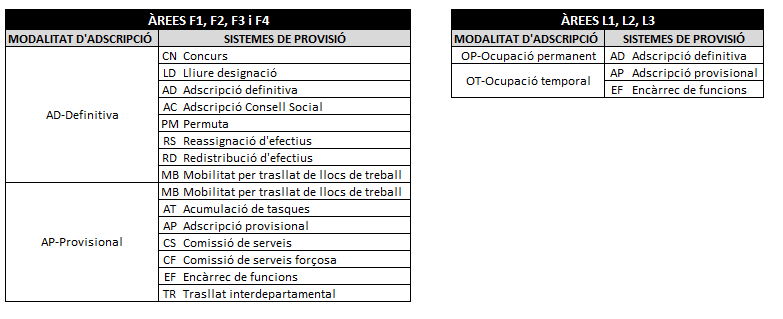 Afegir el sistema de provisió TS – “Trasllat per motius de salut” a totes quatre modalitats (i àrees de personal F1-F4 i L1-L3.A més dels valors definits pel camp “Sistema de Provisió” a l’abast original del projecte quan el motiu de l’acte administratiu era PP, s’afegeixen els següents:Si l’acte administratiu no és PP, l’empleat pertany als col·lectius F1, F2, F3 o F4, i el camp “Modalitat” de l’I0911 és AD (“Definitiva”):CN – ConcursLD – Lliure designacióAD – Adscripció definitivaAC – Adscripció Consell SocialPM – PermutaRS – Reassignació d’efectiusRD – Redistribució d’efectiusMB – MobilitatTS – Trasllat per motius de salutSi l’acte administratiu no és PP, l’empleat pertany als col·lectius F1, F2, F3 o F4, i el camp “Modalitat” de l’I0911 és AP (“Provisional”):MB – MobilitatAT – Acumulació de tasquesAP – Adscripció provisionalCS – Comissió de serveisCF – Comissió de serveis forçosaEF – Encàrrec de funcionsTR – Trasllat interdepartamentalTS – Trasllat per motius de salutSi l’acte administratiu no és PP, l’empleat pertany als col·lectius L1, L2 o L3, i el camp “Modalitat” de l’I0911 és OP (“Ocupació Permanent”):AD – Adscripció DefinitivaçTS – Trasllat per motius de salutSi l’acte administratiu no és PP, l’empleat pertany als col·lectius F1, F2, F3 o F4, i el camp “Modalitat” de l’I0911 és OT (“Ocupació Temporal”):AP – Adscripció provisionalEF – Encàrrec de funcionsTS – Trasllat per motius de salutAquest valors també s’han de proposar al matchcode del camp en funció de les situacions esmentades.Només es permetrà introduir valors al camp Sistema de Producció de l’I0911 si l’empleat és actiu a data d’inici del registre de l’I0911 que s’està editant. En cas contrari, si l’empleat és baixa, el camp no serà editable i no es podrà introduir cap valor.Pel que fa als registres d’empleats actius, si la data d’inici és igual o posterior a la d’aplicació d’aquest projecte, caldrà introduir obligatòriament un dels valors indicats en funció de les condicions establertes segons l’àrea de personal, l’acte administratiu o la modalitat; però pels registres anteriors a l’aplicació del projecte, el camp serà d’ompliment opcional i els valors possibles seran tots els possibles (indicats en aquest document) independentment de l’acte i la modalitat, tot i que sí serà necessari que l’empleat sigui d’una àrea de personal compresa en els rangs F1-F4 o L1-L3.Altres consideracionsNo es contempla la càrrega de valors històrics o actuals del camp “Sistema de Provisió” de l’I0911 dins l’abast d’aquest projecte.S’afegirà el camp “Sistema de Provisió” de l’I0911 que s’ha definit en aquest projecte dins dels infosets següents que tinguin incorporat l’I0911: ZHR_INFOSET_PA, ZINFOSET_PA i ZINFOSET_PY. La inclusió del camp a les queries ja existents no es farà dins l’abast d’aquest projecte, cada usuari/usuària haurà de decidir si l’inclou en alguna de les seves queries i, en cas que així sigui, caldrà que ho faci ell/a mateix/a.Annex 1 – Ampliació 01.06.2018Addicionalment UPC requereix la incorporació dins l’abast del projecte, de dues funcionalitats més:Tasca 10 Es demana que s’inclogui, al costat del camp “Sistema de Provisió” de l’I0911, el text corresponent a la descripció del sistema de provisió que aparegui com a valor dins del camp.Tasca 11Caldria que el camp "Sistema de provisió" es mostrés a l'informe de l'RLT PAS, després del camp "Àrea de personal". S'hauria de visualitzar el descriptiu, no les sigles. El nom de la columna ha de tenir el següent text: " Sistema de provisió ".Al report ZHR_OM_RLT_MEJORA, s’afegirà una nova columna just després de l’Àrea de personal del empleat, i que tingui com a capçalera el literal “Sistema de provisió”. El contingut de cada línia correspondrà al descriptiu del sistema de provisió indicat en el I0911 del empleat que ocupi la posició d’aquesta línia a la data indicada a la selecció del report.Motiu acte PPSistemes de Provisió ProposatsADADAPAPCFCFCNCNCSCSEFEFLDLDMBMBPMPMPREFPSCS CFRDRDRSRSTRTRTSTS